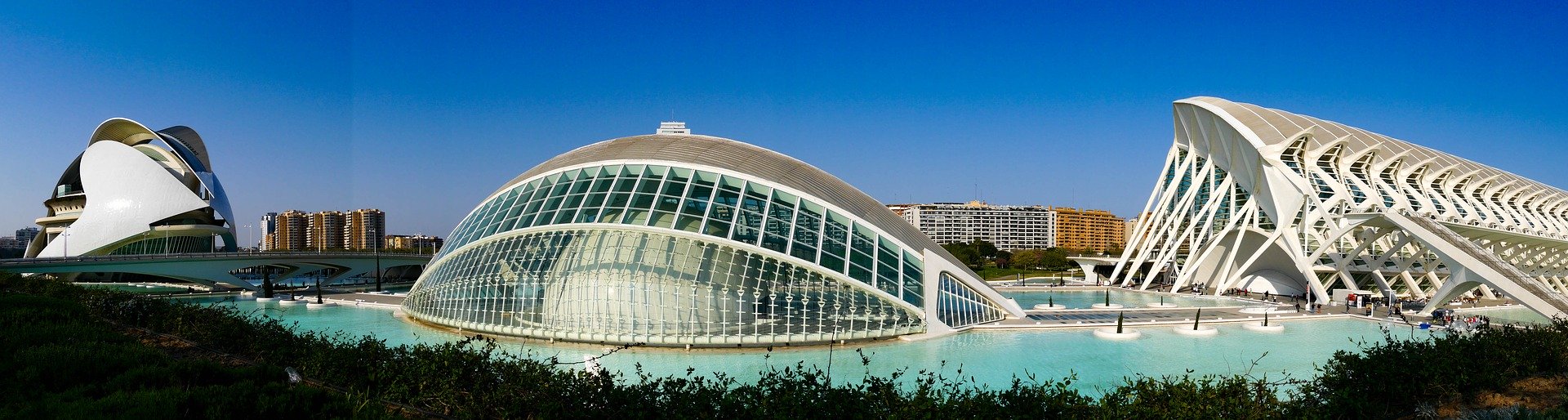 15th European Symposium on Congenital Anomalies:Current Approaches to Congenital Anomalies2nd July 2020, Valencia, SpainAbstract Submission FormI am submitting this abstract as (tick as appropriate):  Oral presentation  Poster presentation  BothI confirm that Ethics Committee Approval was  / was not  obtained for this research. I agree to present the abstract if it is selected for presentation at the EUROCAT Symposium. Deadline: midnight 15th February 2020 Return abstract to: JRC-EUROCAT@ec.europa.euTITLE:AUTHORS: (Max 250 words)BACKGROUND:  METHODS:RESULTS:CONCLUSION: